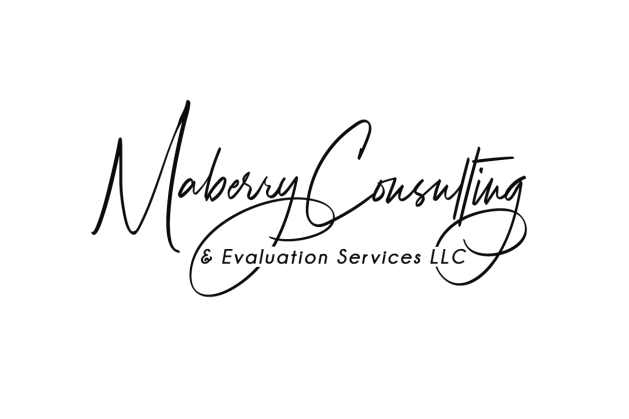 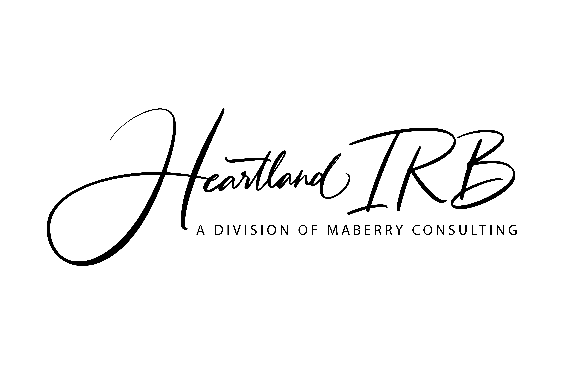 4226 Woodfield Place, Suite 100Belleville IL 62226Ph.: 866.753-7229 Fax: 866.414.0517Informacion de tarjeta de credito para procesar pago. Completar la seccion requerida 	Visa	 	MasterCard	 	Discover	 	American ExpressCNombre en la tarjeta:  	Domicilio asociado con la tarjeta:  	Ciudad/Estado/Codigo:  	Numero de tarjeta:  	Fecha de vencimiento de tarjeta: __________________________ 	_____            Codigo de seguridad: 		(3 digitos)    		    (4 digitos Am Ex)Firma:  	Transaction aparecera en la tarjeta como SquareUp: Heartland IRB/Maberry Consulting en el recibo.Gracias por su patrocinio!